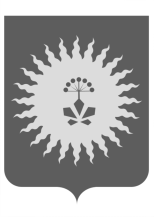 ДУМААНУЧИНСКОГО МУНИЦИПАЛЬНОГО  РАЙОНАПРИМОРСКОГО КРАЯР Е Ш Е Н И Е                                           от  26.09.2018                                    с. Анучино                                          №  335	В соответствии с Федеральным законом Российской Федерации от 24 июля  N 209-ФЗ "О развитии малого и среднего предпринимательства в Российской Федерации", «Порядком формирования, ведения, обязательного опубликования перечня муниципального имущества Анучинского муниципального района, свободного от прав третьих лиц (за исключением имущественных прав субъектов малого и среднего предпринимательства), предназначенного для предоставления во владение и (или) в пользование на долгосрочной основе субъектам малого и среднего предпринимательства и организациям, образующим инфраструктуру поддержки субъектов малого и среднего предпринимательства», утвержденного решением Думы Анучинского муниципального района от 26.12.2017  N 276, протоколом расширенного заседания Совета предпринимателей при главе Анучинского муниципального района от 02.08.2018, Уставом Анучинского муниципального района:	1. Внести дополнение в решение Думы Анучинского муниципального района от 26.12.2017 № 276 «Об утверждении дополнительного перечня  муниципального имущества Анучинского муниципального района, свободного от прав третьих лиц (за исключением имущественных прав субъектов малого и среднего предпринимательства), предназначенного для предоставления во владение и (или) в пользование на долгосрочной основе субъектам малого и среднего предпринимательства и организациям, образующим инфраструктуру поддержки субъектов малого и среднего предпринимательства», дополнив приложение 1 пунктом 2 следующей редакции:2. Направить решение главе Анучинского муниципального района для подписания и официального опубликования в средствах массовой информации и размещении на официальном сайте администрации Анучинского муниципального района в сети "Интернет".3. Настоящее решение вступает в силу со дня его официального опубликования.Председатель Думы  Анучинскогомуниципального района                    			              Г.П. Тишина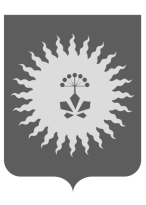 ДУМААНУЧИНСКОГО МУНИЦИПАЛЬНОГО  РАЙОНАПРИМОРСКОГО КРАЯР Е Ш Е Н И Е  О внесении дополнений в решение Думы Анучинского муниципального района от 26.12.2017 № 276 «Об утверждении дополнительного перечня  муниципального имущества Анучинского муниципального района, свободного от прав третьих лиц (за исключением имущественных прав субъектов малого и среднего предпринимательства), предназначенного для предоставления во владение и (или) в пользование на долгосрочной основе субъектам малого и среднего предпринимательства и организациям, образующим инфраструктуру поддержки субъектов малого и среднего предпринимательства»Принято Думой  Анучинского                                                                                                                 муниципального  района                                                                                               	В соответствии с Федеральным законом Российской Федерации от 24 июля . N 209-ФЗ "О развитии малого и среднего предпринимательства в Российской Федерации", «Порядком формирования, ведения, обязательного опубликования перечня муниципального имущества Анучинского муниципального района, свободного от прав третьих лиц (за исключением имущественных прав субъектов малого и среднего предпринимательства), предназначенного для предоставления во владение и (или) в пользование на долгосрочной основе субъектам малого и среднего предпринимательства и организациям, образующим инфраструктуру поддержки субъектов малого и среднего предпринимательства», утвержденного решением Думы Анучинского муниципального района от 26.12.2017  N 276, протоколом расширенного заседания Совета предпринимателей при главе Анучинского муниципального района от 02.08.2018, Уставом Анучинского муниципального района:	1. Внести дополнение в решение Думы Анучинского муниципального района от 26.12.2017 № 276 «Об утверждении дополнительного перечня  муниципального имущества Анучинского муниципального района, свободного от прав третьих лиц (за исключением имущественных прав субъектов малого и среднего предпринимательства), предназначенного для предоставления во владение и (или) в пользование на долгосрочной основе субъектам малого и среднего предпринимательства и организациям, образующим инфраструктуру поддержки субъектов малого и среднего предпринимательства», дополнив приложение 1 пунктом 2 следующей редакции:2. Решение опубликовать в средствах массовой информации, а также разместить на официальном сайте администрации Анучинского муниципального района в сети "Интернет".3. Настоящее решение вступает в силу со дня его официального опубликования.Глава Анучинскогомуниципального района                                                            С.А. Понуровскийс. Анучино26 сентября 2018 года№ 335О внесении дополнений в решение Думы Анучинского муниципального района от 26.12.2017 № 276 «Об утверждении дополнительного перечня  муниципального имущества Анучинского муниципального района, свободного от прав третьих лиц (за исключением имущественных прав субъектов малого и среднего предпринимательства), предназначенного для предоставления во владение и (или) в пользование на долгосрочной основе субъектам малого и среднего предпринимательства и организациям, образующим инфраструктуру поддержки субъектов малого и среднего предпринимательства»                                                                                                                                                                                                                                                                                                                                                      22Земельный участок, вид разрешенного использования – сельскохозяйст-венное использование, категория земель: земли сельско-хозяйственного назначениякадастровый номер:25:01:020501:795Участок находится примерно в 7173 м от ориентира по направлению на юго-восток. Почтовый адрес ориентира: Приморский край, Анучинский район, с. Шекляево, дом 46, кв.2, площадь 72403 кв.м.Для сельскохозяйственного использования2Земельный участок, вид разрешенного использования – сельскохозяйст-венное использование, категория земель: земли сельско-хозяйственного назначениякадастровый номер:25:01:020501:795Участок находится примерно в 7173 м от ориентира по направлению на юго-восток. Почтовый адрес ориентира: Приморский край, Анучинский район, с. Шекляево, дом 46, кв.2, площадь 72403 кв.м.Для сельскохозяйственногоиспользования